管理科学与工程学院党委会纪要党纪要〔2018〕2号2018年3月28日，管理科学与工程学院党委会在学院资料室召开，会议由党委书记吴永夺主持，党委委员夏万军、张家迎、徐勇、胡笑梅出席。党委秘书王秋祎，教学科研秘书王丽叶、杨黎黎，办公室主任霍雨佳列席会议。现将有关事项纪要如下：一、传达学校3月21日党委常委会纪要。二、研究决定推荐周万怀、唐根丽申报先进典型人物。三、讨论通过本学期党建工作要点。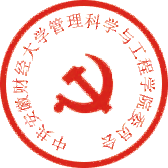 中共安徽财经大学管理科学与工程学院委员会                                2018年3月28日